Ako opakovanie opery si pozrite dve videá o tomto hudobnom druhu na youtube a podľa videa doplňte texthttps://www.youtube.com/watch?v=Ap5ZV1S13QE  Vrámoll - 5.díl: „Händel a operní svět” Ako sa volá opera od G. P. Händela na ktorú pôjdu? _________________________________ .Umelci, ktorí sa pričinili o vznik opery sa začali schádzať  talianskom meste ____________________________________. Snažili sa oživiť _________________ divadlo, najskôr sa jednalo iba o divadlo za sprievodu hudby. Za prvú operu možno považovať _____________________ od ______________________ (podľa videa).  Opera sa rýchlo rozšírila aj do iných európskych krajín, nie však do ______________ kde uprednostňovali________ ______________. Prvé verejné operné divadlo založili v roku 1637 v meste __________________. Text a dej opery sa volá _______________________.  (v titulkoch). Georg Friedrich Händel napísal opery (2)  ____________________________________________ a pôsobil v ______________________     rodiskuHenryho Purcella. So skladateľom  Mathesiusom sa dostal do sporu kvôli opere ___________________. https://www.youtube.com/watch?v=PdtxRbxcCpo Vrámoll - 6.díl: „Gluckova operní reforma”Obľúbenosť opery rástla po celej Európe a do popredia sa dostávala spevácka virtuozita. Sólová pieseň v opere, v ktorej postava hovorí o svojich pocitoch sa volá _________________.  Obľúbenými sa stali aj _____________ - muži, ktorí vďaka chirurgickému zákroku (nebudú môcť mať už deti) vedeli zaspievať veľmi vysoké tóny. Známy bol napríklad Farinelli. Ale späť k Händelovi. Jeho talianske opery nemali v Anglicku úspech, konkurenciu mu robilo najmä dielo Johna Gaya  a Johanna Christopha Pepuscha _______________________ kde sa paroduje talianska opera  a operní speváci, bohovia a kráľova sú nahradení obyčajnými ľuďmi a árie jednoduchými a chytľavými piesňami. Händel sa však vynašiel a začal písať ________________________. Jeho neznámejším sa stalo ____________. V opere sa prestal klásť dôraz na dej, stalo sa z nej iba predvádzanie sa spevákov z náročných áriách, ktoré často s dejom nemali nič spoločné. Preto Christop Villibald _____________prišiel s opernou reformou, kde dal viac priestoru deju a menej výkonom spevákov. Zopakujeme si durové kvintakordy 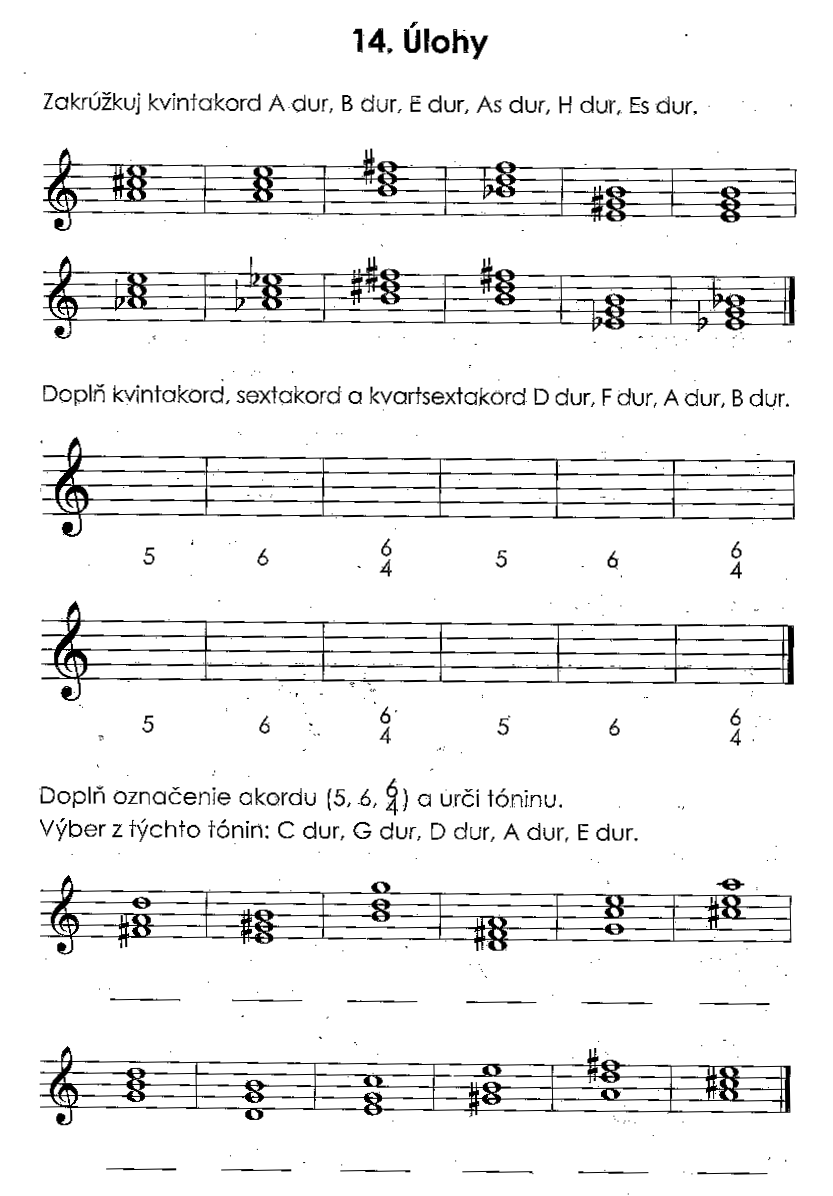 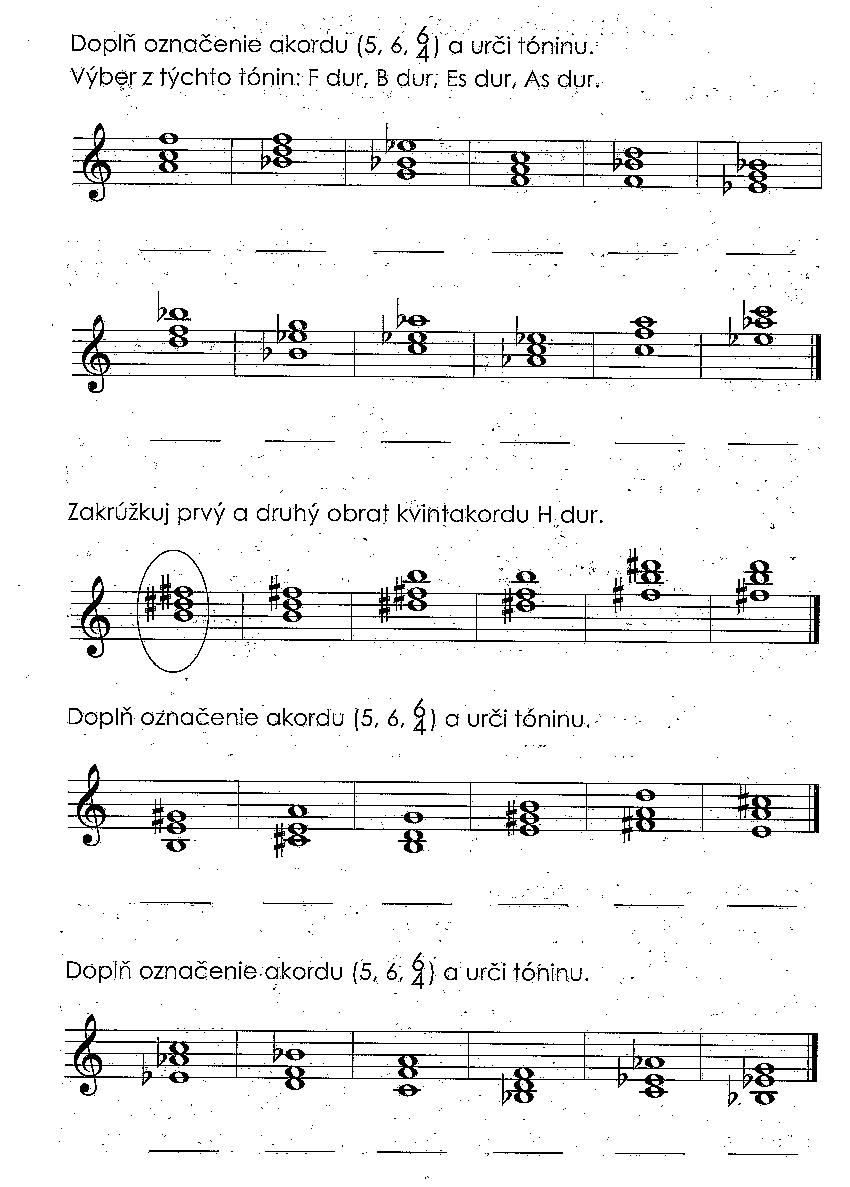 